Овчинникова Надежда Сергеевна, Шатрова Наталья ВладимировнаПодготовка и проведение вечера памяти«Вы взрослели под грохот снарядов…» Эта память – верьте, люди, –Всей земле нужна.Если мы войну забудем, –Вновь придёт война! Роберт Рождественский. Послевоенная песня[9]Дети и война – два несовместимых понятия. Война ломает и калечит судьбы детей. Но дети жили,  работали и воевали рядом со взрослыми, вместе с ними  старались приблизить победу...Прошло более 77 лет после окончания блокады Крыма. Большинство нынешних подростков знает ужасы войны только по книгам и фильмам. Но сколь бы  лет  ни прошло, люди снова и снова будут вспоминать о той войне. Мы должны помнить о прошлом, чтоб фашизм не повторился вновь, чтобы не допустить новой войны. Современные подростки должны знать о том, вклад внесли в Победу их сверстники. Особое значение на фоне происходящих политических событий имеет освещение роли  юных защитников Крыма и Севастополя. Цель: формирование у подрастающего  поколения патриотизма,  чувства сопричастности к истории Отечества, активной гражданской позиции, осознанного подхода к выбору мировоззренческих ценностей, жизненных установок.Задачи:Формирование УУД:Личностные: самоопределение – личностное, профессиональное, жизненное; нравственно-этическая ориентация.Регулятивные: саморегуляция как способность к мобилизации сил и энергии; способность к волевому усилию.Познавательные: поиск и выделение необходимой информации; применение методов информационного поиска, в том числе с помощью компьютерных средств; осознанное и произвольное построение речевого высказывания в устной форме; смысловое чтение; понимание и адекватная оценка языка средств массовой информации.Коммуникативные: планирование учебного сотрудничества с учителем и сверстниками; постановка вопросов – инициативное сотрудничество в поиске и сборе информации; умение с достаточной полнотой и точностью выражать свои мысли в соответствии с задачами и условиями коммуникации, владение монологической и диалогической формами речи в соответствии с грамматическими и синтаксическими нормами родного языка.Формирование патриотизма и военной направленности обучения.Этапы подготовкиПланирование.С целью эффективной работы организация мероприятия была разделена на следующие этапы:Сбор и анализ информации, посвященной юным защитникам Крыма и Севастополя.Разработка сценария мероприятия.Создание мультимедийной презентации.Проведение мероприятия.Поиск информации.В ходе работы были проанализированы различные источники информации. При отборе источников учитывались следующие критерии:достоверность;актуальность;полнота информации;релевантность.В итоге были выбраны для сбора информации следующие источники:Крымология. Сайт Администрации Кировского района республики Крым. Википедия. Сайт правительства Севастополя. Открытая общественная инициатива «Наш Севастополь».Стихи.ру.Россия. Крым. История Российский героический календарьПерсональный сайт Иванова А.М.Для создания презентации были отобраны и обработаны фрагменты фильмов:«День полного освобождения Крымы»  история.рфВидеофрагмент «Родина»http://www.rogdestvenskij.ru/robert-rozhdestvenskij-pomnite-poema-rekviem.htmlВидеофрагмент «Мальчики» https://cloclo-stock3.datacloudmail.ru/stock/get/jWdKpmBNpE3BxBzNf2msRRjTY3k3Dided4hsvJXpp6Pscy9JX1Z5/%27%D0%9C%D0%90%D0%9B%D0%AC%D0%A7%D0%98%D0%9A%D0%98%27%20%D0%B4%D0%BE%D0%BA%D1%83%D0%BC%D0%B5%D0%BD%D1%82%D0%B0%D0%BB%D1%8C%D0%BD%D1%8B%D0%B9%20%D1%84%D0%B8%D0%BB%D1%8C%D0%BC.mp4Проведенный предварительный анализ различных источников показал, что аналогичного по целям и структуре мероприятия не описано.Описание продукта.В ходе подготовки мероприятия была собрана информация о подростках, защищавших Крым и Севастополь в годы Великой Отечественной Войны. Информация систематизирована и на ее основе подготовлены тексты выступлений для суворовцев и мультимедийная презентация, разработан сценарий проведения.Сценарий Форма проведения: вечер памяти.Средства: презентация сопровождения, интерактивная доска, презентер, костюмы участников (солдатская гимнастерка, тельняшка).Участники: суворовцы 6 классов (рекомендовано для 5-7 классов).Подготовка: суворовцы выбираются на роли ведущего мероприятия и рассказчиков от лица юных героев, готовят тексты выступлений. Проведение мероприятияВедущий: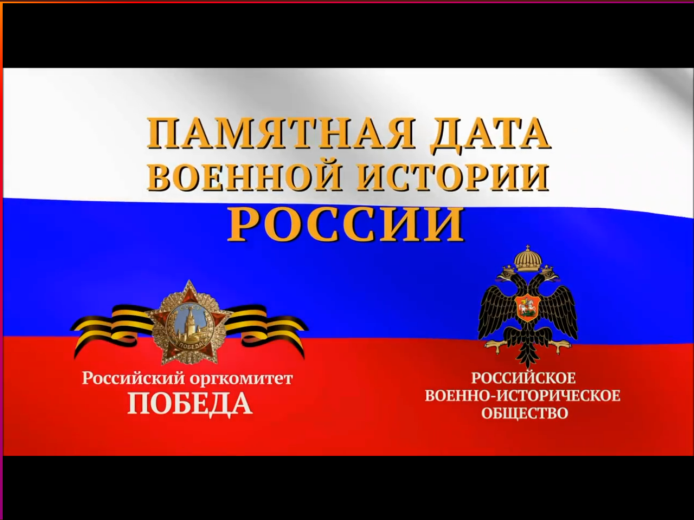 На «жемчужину России», как некогда любовно прозвала Крым Екатерина II, у фюрера были вполне конкретные планы. Гитлер решил, что полуостров должен быть заселен немцами и присоединен непосредственно к Германии, превращен в «Готенланд», страну готов. Таким образом, знавший историю фюрер хотел подчеркнуть преемственность «арийской расы» в Крыму, а заодно непосредственно контролировать важнейший плацдарм Черного моря. Симферополь предполагалось переименовать в Готенбург, а Севастополь – в Теодорихсхафен.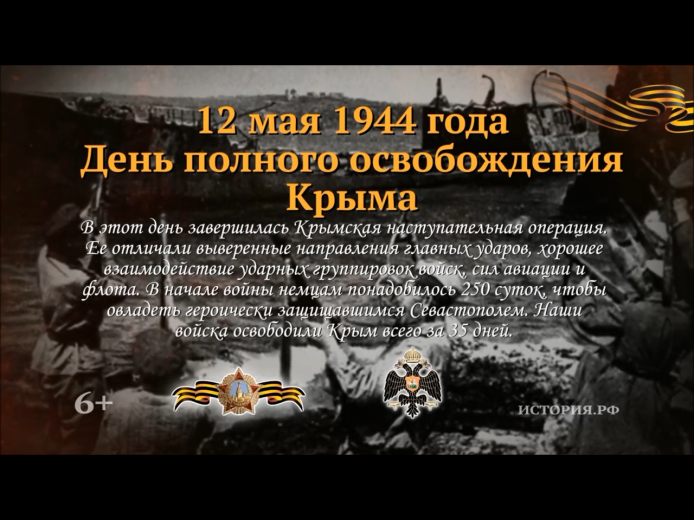 Полуостров являлся отличным плацдармом для базирования авиации. Овладение Крымом для Германии означало возможность контролировать Черное и Азовское моря, приблизиться к нефтеносным районам Кавказа и оказывать постоянное политическое давление на Румынию, Турцию и Болгарию.К концу сентября 1941 года немецким войскам удалось завоевать Смоленск, Киев, а также взять в блокаду Ленинград. На Юго-Западном направлении Гитлер также добился существенных успехов – ему удалось подчинить себе почти половину Украины и разбить оборону советских войск. Воодушевленные успехом, немцы двинулись в сторону Крыма, а советские войска начали готовить оборону полуострова.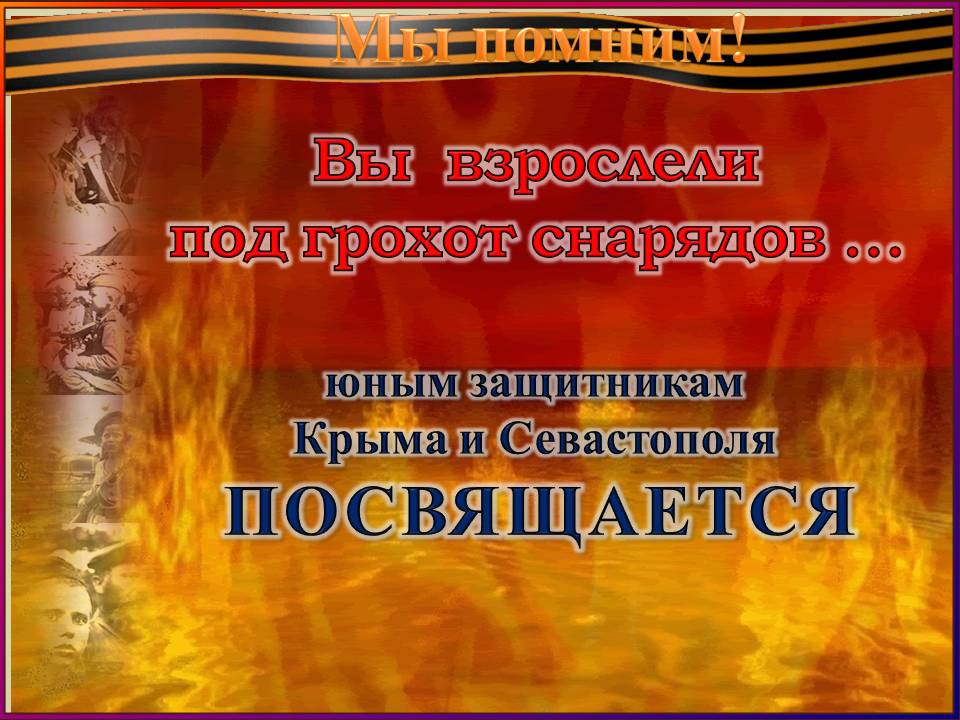 25 октября 1941 года немецкие войска (под командованием генерала фон Манштейна) прорвали оборону советских войск на Ишуньских позициях и ворвались в Крым. Крымский полуостров почти на два года оказался отрезанным от Большой земли и оккупирован германскими войсками. [11]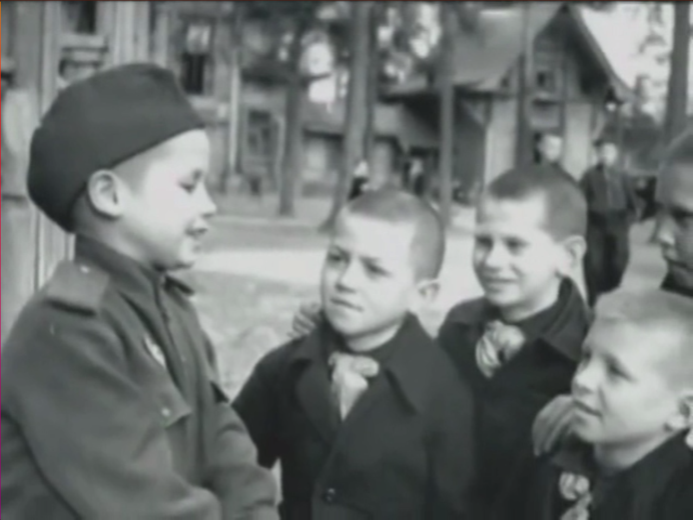 По официальным данным Центрального архива Министерства обороны  России, в годы войны в боевых частях числились свыше 3500 военнослужащих в возрасте до 16 лет. При этом понятно, что далеко не каждый командир подразделения, рискнувший взять на воспитание сына полка, находил в себе смелость заявить о воспитаннике по команде. На пожелтевших архивных листках у большинства несовершеннолетних военнослужащих указан явно завышенный возраст. Реальный выяснялся гораздо позже, через десять, а то и через сорок лет. [14]Сегодня мы расскажем лишь о нескольких юных героях, защищавших родную землю наравне со взрослыми.Вспомним всех поименно, горем вспомним своим...Это нужно – не мёртвым!Это надо – живым!Р. Рождественский. Реквием [10]Первый рассказчик:Меня зовут Витя Новицкий, Я родился 9 сентября 1927 года в Новороссийске. Меня воспитывала приёмная семья Михаила Александровича Новицкого и Марии Петровны. Мы жили в районе Октябрьской площади, в своеобразном доме. Это была старинная, водонапорная Генуэзская башня, переделанная под жилой дом. Я учился в школе № 1, которая находилась рядом с башней. С началом Великой Отечественной войны весной 1942 года я сбежал на фронт под Керчь. В одном из боев  получил ранение и попал в госпиталь. После выздоровления меня вернули домой. Комиссар узнал, сколько мне лет и велел живо отправить в тыл. Только на память о том побеге остались мне черные флотские брюки. А тельняшка у меня своя уже была. Я давно решил стать моряком. Думал, как только седьмой класс закончит, отправлюсь в мореходку. Отец мне говорил: «Ничего, Витюха, все сбудется, когда вырастешь». Скоро отца не стало. Ушел с десантной частью и не вернулся.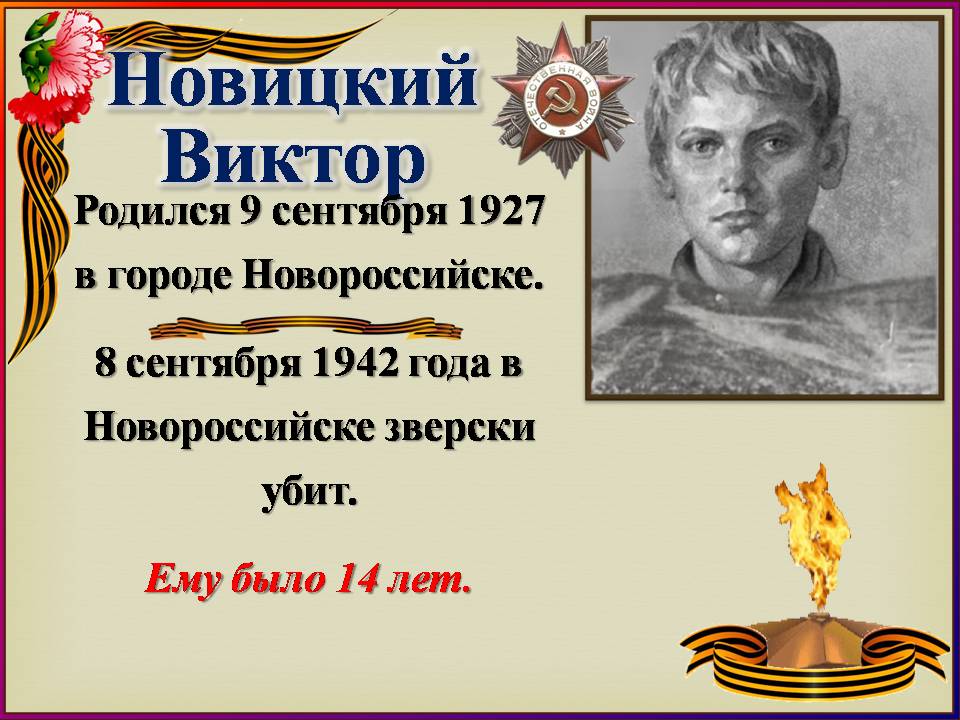 Осенью 1942 года война пришла в дом Вити: немецкие войска ворвались в Новороссийск. Моя семья вынуждена была покинуть башню и эвакуироваться. Горело небо, пылал Новороссийск и плыли над Цемесской бухтой черные шлейфы дыма. Стены старинной башни на Октябрьской площади были полуметровой толщины и сложенные из камня-известняка, могли бы выдержать какой угодно обстрел. Здесь была оборудована пулеметная точка. Башню обороняли шесть моряков и двое красноармейцев, я стал девятым по счету ее защитником.Ведущий:Краевая газета «Большевик» написала 19 октября 1942 года: «Комсомольцы Гришин и Цыбенко выбрали эту башню для своей огневой точки. С нее хорошо простреливались улицы, куда рвались немцы, ...фашисты обнаружили пулеметную точку. Подвели танк и начали из него обстреливать башню. Разорвавшимся снарядом убило второго номера, краснофлотца Цыбенко.– Я буду помогать стрелять, – сказал юный герой, подскочив к пулемету. На лице его не было и признаков страха».Первый рассказчик:На подоконнике стояли пулеметы. А у двери – ящики с патронами и ручными гранатами. В доме напротив, через улицу Рубина, в подвале – мать с братишкой. Я не мог предупредить семью, что я тут. Я просил моряка, чтобы тот разрешил помогать ему здесь. Таскал ящики с боеприпасами, носил воду. А моряк все прогонял меня. Но ведь эта башня – мой дом... Ведущий:Не успел моряк отослать Витю к матери. В глубине переулка Декабристов показались гитлеровцы и начали обстрел башни. Мальчишка остался. Бегал по этажам, подносил патроны да, бросал гранаты в наседавших врагов.Вдруг наступила тишина. Фашистов со стороны улица Рубина не было видно. Из другого окна – на Декабристов никого. Из третьего – пустынна Октябрьская площадь. Засвистели пули. Витя отпрянул в сторону от подоконника, и, подскочив к пулемету, нажал на гашетку. Только бы патроны не кончились. Он 2 часа отбивал атаки немцев пулеметным огнем и гранатами. Не знал он, что фашистам все же удалось ворваться в башню, подорвав стену с тыла  – наскоро замурованное кирпичами окно первого этажа.Страшный удар обрушился на голову мальчика. Отпрянув от пулемета, он повернулся, посмотрел непонимающими глазами и упал на пол, потерял сознание. Немецкие солдаты пришли в ярость, поняв, что они так долго и с большими потерями штурмовали башню, которую защищал один подросток. Фашисты швырнули худенькое тело на подоконник, облили горючей жидкостью и подожгли. Горящим факелом падал со второго этажа башни юный Герой. Он лежал лицом вниз у самого края траншеи, на черной взрытой земле. Виктор Новицкий погиб смертью храбрых 8 сентября 1942 года, за один день до своего 15-летия.В честь юного героя 14 сентября 1975 года на Октябрьской площади был установлен обелиск, на месте той самой башни, снесенной в 1956 году, которую ценой собственной жизни защищал Витя. В сентябре 1978 года Указом Президиума Верховного Совета СССР Виктор Новицкий был посмертно награжден орденом Отечественной войны II степени. В море вышел сухогрузный теплоход с именем пионера на борту. Именем Виктора Новицкого названа улица в городе-герое Новороссийск. [7]Аналогично строится рассказ о Юре Рацко, Володе Дубинине, Валере Волкове, Вилоре Чекмаке, Вите Коробкове, братьях Стояновых  и Боре Кулешине, после чего следует заключительный этап.Ведущий:Разве погибнуть  ты нам завещала, Родина?Жизнь обещала, любовь  обещала, Родина.Разве для смерти рождаются дети, Родина?Разве хотела ты нашей смерти, Родина?Пламя ударило в небо! Ты помнишь, Родина?Тихо сказала: «Вставайте на помощь...»Родина.Славы никто у тебя не выпрашивал, Родина.Просто был выбор у каждого: я или  Родина.Самое лучшее и дорогое – Родина.Горе твоё – это наше горе, Родина.Правда твоя – это наша правда, Родина.Слава твоя – это наша слава,  Родина!Р. Рождественский. Реквием [10]Прошу почтить память юных защитников Крыма и Севастополя минутой молчания. (Фрагмент фильма «Мальчики»).